台北和平基督長老教會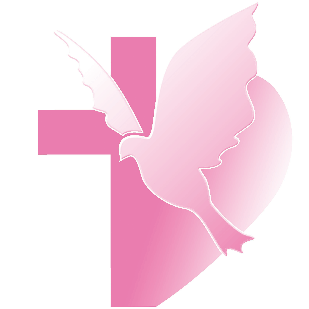 【根植於基督—謹慎來建造】(華語)【釘根佇基督—謹慎來起造】(台語)主日禮拜程序【講道大綱】一、前言1.關於愛的主題，會讓你想到什麼﹖愛是什麼﹖2.關於一個信仰群體的建造，以及在這破碎世界中的價值。二、保羅和哥林多教會1.保羅建立哥林多教會。2.保羅寫哥林多前書的目的。三、愛的詩篇之分段1.拿什麼跟愛來相比較(v.1-3)2.愛的本質與挑戰(v.4-7)a.察覺並面對自己內心的黑暗。b.察覺並面對別人的黑暗。c.察覺面對更大苦難時，在上帝面前無語的黑暗。3.愛是永不止息(v.8-13)a.有限短暫所看重的終將過去。b.信望愛的常存：信—相信耶穌並中心事奉祂，望—期待上帝將來為我們預備的美事，愛—永不止息。四、結論：愛的實踐1.基督信仰是一種生活方式，而非信仰系統。2.使徒保羅指出愛的道路，是跟隨耶穌的道路。一個因著耶穌而活出愛的群體，因著上帝的愛，我們也要如此相愛，在這個破碎的世界中，成為見證和傳播者。【金句】誰能使我們與基督的愛隔絕呢？(羅8:35a) 然而，靠着愛我們的主，在這一切的事上，我們已經得勝有餘了。(羅8:37)【默想】1.今天談到哪三種愛的本質和挑戰﹖對你來說，你現在面對哪一類的挑戰呢﹖2.在本週花時間再讀哥林多前書13章，接著讀羅馬書8:31-39，思想關於愛的主題，會讓你想到什麼﹖【本週樂活讀經進度】【重要事工消息】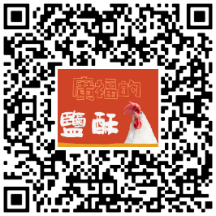 代表本主日有聚會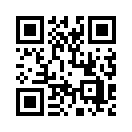 一、前言在家參加主日禮拜，更需好好預備！今天是我們2021年第二次在線上的主日聚會，歡迎每一位在線上的弟兄姊妹，上帝喜悅存著心靈誠實的人來親近祂，但同時牧師了解在線上禮拜時，的確會有好些的挑戰和干擾，讓我們依然將這樣的時間分別為聖，也把所在的地方分別為聖，一同來敬拜上帝。同時，當我們能在線上禮拜時，也要為好些教會因為上週突然全國進入三級警戒，可能是第一次使用網路直播的方式做禮拜，或尚在找尋適當聚會方式，請為這些教會代禱，特別是在禮拜、教導和牧養、奉獻上都能盡快找到因應的方式。二、歷代志下的綜覽1.一本記載從所羅門王到南國猶大滅亡被擄到巴比倫的歷史今天配合教會樂活讀經的進度，要和大家再次來查考歷代志下，歷代志上下在猶太的經典中原本是屬於同一卷，在基督教的聖經中才分為上下兩卷。這是一本記載從所羅門王到南國猶大滅亡被擄到巴比倫的歷史，特別著重在以色列人與上帝關係的歷史回顧，特別要查考南國的五次宗教改革，從這當中來看對我們的啟發。從第一章至第九章，描寫所羅門王登基、聖殿的建造，以及聖殿完成後他帶領百姓獻上聖殿的祈禱，這幾乎可以說是以色列人回應上帝的一個高峰時刻，緊接著是記錄所羅門王時代的榮耀。接著，王國分裂為南北兩國，北國以色列國由耶羅波安做王，南國猶大國由羅波安做王，而歷代志主要記載南國猶大，也是延續大衛王的王朝，南國總共有20個王，其中有9個好王，11個壞王。說到這裡，我想我們當中好些人會聯想起就讀國高中時期的歷史課，那些年代、王的名字、政績和戰爭等。雖然我們知道，歷史的目的是知往鑑來，但歷史中有太多的人時事地物，還真的不容易掌握。我們要問的是，那這部歷史書內放在聖經中，有什麼是其特殊的地方?2.作為聖經的一卷書，在於從耶和華信仰的角度來寫作歷代志下，被收入聖經內，在於這歷史學家的觀點，是從信仰耶和華的角度為基準，去區分、評價每個王是好是壞，我們剛才說有9個好王，11個壞王，那上帝從哪個角度評判這些王呢？在於敬拜上帝，行耶和華眼中看為正的事情，或是轉向去敬拜其他神明，以至於得罪耶和華上帝。今天，我們從當中挑選五個好王的一些事蹟，看他們是透過那些方式來帶領百姓回來敬拜耶和華上帝，好幫助我們能進入歷代志下的世界中。三、五位好王的宗教改革之路1.亞撒王--定意遵行律法首先介紹南國第一個改革是亞撒王，他帶領百姓立約，定意要尋求耶和華。在歷代志下15:12-15這麼記載：他們就立約，要盡心盡性地尋求耶和華─他們列祖的神。凡不尋求耶和華─以色列神的，無論大小、男女，必被治死。他們就大聲歡呼，吹號吹角，向耶和華起誓。猶大眾人為所起的誓歡喜；因他們是盡心起誓，盡意尋求耶和華，耶和華就被他們尋見，且賜他們四境平安。2.約沙法王--教導律法(歷下17:6-9)其次介紹的是亞撒的兒子約沙法王，他差遣臣子，帶著律法書，走遍猶大各城教訓百姓。他意識到百姓受到外來神明敬拜的影響，需要讓百姓認識上帝對祂子民的心意，才有機會改變百姓的心。3.約阿施王--為重修聖殿而收稅第三位者改革者是約阿施王，他為了重修聖殿而收稅。約阿施王發現聖殿荒廢毀損，因此他要百姓捐納銀子，作為修理聖殿之用，記載在歷下24:4-5a此後，約阿施有意重修耶和華的殿，便召聚眾祭司和利未人，吩咐他們說：你們要往猶大各城去，使以色列眾人捐納銀子，每年可以修理你們神的殿；你們要急速辦理這事。 原本王說了之後，利未人並不積極，王就召了大祭司耶何耶大來，要他效法摩西在曠野時為建造會幕，鼓勵百姓們捐出銀子，結果眾首領和百姓就歡歡喜喜的捐出，順利把聖殿修復完成。4.希西家王--潔淨聖殿並重新守逾越節在29章到32章，記在希西家王時代，那時聖殿又已荒廢，且堆積許多原本不該放在聖殿裡的東西。希西家王命令潔淨聖殿，結果共花了16天才清理完畢。同時，潔淨聖殿之後不是就空在那裡。緊接著，他們恢復獻祭，這是從所羅門時代之後，再次重新守逾越節。而希西家所在的那時代，正是北國以色列剛被亞述所滅不久，許多北國的百姓已被擄至異邦，希西家派信差到北國給剩下來的百姓，邀請他們也一起來守逾越節，雖然有些人嘲笑他，但還是有人接受邀請，讓南北兩國的人一同在耶路撒冷，大家一起守逾越節。當時還發生一件特別的事，是因為大家為此歡喜守逾越節，甚至會眾們商議，要再繼續守節七天，再一同潔淨，一同歡喜。歷下30:26-27如此記載：這樣，在耶路撒冷大有喜樂，自從以色列王大衛兒子所羅門的時候，在耶路撒冷沒有這樣的喜樂。那時，祭司、利未人起來，為民祝福。他們的聲音蒙神垂聽，他們的禱告達到天上的聖所。希西家王所在的時刻，可以說是南國信仰的一次空前大復興，當我們在看這段經文的時候，似乎還可以感受到那種敬拜的喜悅。5.約西亞王--回歸聆聽神的話語接著，介紹這第五位的改革者，也是南國最後一位好王約西亞，當祭司希勒家在聖殿中無意間找到摩西的律法書後拿給王，當王聽到律法書的內容，就撕裂衣服，因為他這才知道，由於列祖沒有遵守耶和華的教導，上帝的烈怒將要傾倒在他們身上。約西亞王要百姓重新回歸聆聽神話語，他帶領百姓在耶和華面前與神重新立約，並也跟希西家王一樣，守逾越節。在歷下35:18-19記載自從先知撒母耳以來，在以色列中沒有守過這樣的逾越節，以色列諸王也沒有守過，像約西亞、祭司、利未人、在那裡的猶大人，和以色列人，以及耶路撒冷居民所守的逾越節。這逾越節是約西亞作王十八年守的。 這裡提到的是自從撒母耳以來，以色列中沒有守過這樣的逾越節，看來約西亞王所做的，勝過前一位希西家王，而這是南國滅亡前最後一次宗教的復興。透過我們很快講述南國這五位好王的宗教改革事蹟，讓我們能看見這些王在那逐漸敗壞拜偶像的社會中，努力試著要將上帝的百姓帶領回到耶和華上帝面前，還真的是花了很大的心力，這樣是否幫助我們多認識這卷書。四、觀察到兩件可惜的事情然而，在查考這幾個好王的事蹟中，也發現有兩件令人感覺可惜的事。1.缺少一重要的環節—王子的宗教教育。首先，我把這稱為王子的宗教教育，雖然這幾位好王在他在位的時候做了宗教的改革，也得到上帝的祝福，但如果少缺少一個重要的環節—培育接續做王的兒子有同樣的心志，往往會讓他所努力推展的，後續就被全盤改變，百姓又再回到敬拜偶像的光景中。這實在很值得我們深思，究竟我們留下什麼給我們的兒女，有沒有缺少了那最重要的環節。2.在信與不信之間的擺盪越來越大 其次，雖然我們從最後兩位好王的事蹟中，看見他們是如何帶領百姓回來敬拜上帝，但是也不禁讓我們納悶，在南國後期的歷史中，早在最後兩次改革復興之前，原來竟然已經很久不把聖殿作為聖殿了，原來摩西的律法書，竟然已經不見、沒有人在讀這麼久了，竟然沒人發現！我們在這段南國的歷史中，讓人深深感受到在信與不信之間的擺盪，就如同鐘擺的擺盪是越來越大，越來越大。也難怪當最後一位好王約西亞讀了律法書後，差去人詢問女先知，王從先知得到上帝的回應是，上帝必然施行審判在這國之中，因為他們離棄我，他們的行為惹上帝生氣，只因約西亞王的謙卑悔改，上帝應許將不在他在世的時候降下這些懲罰審判。意思是在這四百多年的歷史中列祖們所累積的惡，上帝的審判只會稍微延後，卻不會取消。我在想，這在當時對約西亞王來說，究竟是一個不甚好的好消息，或者是一個不甚壞的壞消息呢?五、從歷代志首批讀者的角度領受1.千金難買早知道？當我們快速走覽歷代志下這段歷史，從建造聖殿到整個敗落亡國的過程，實在令人感傷不甚唏噓。而這段歷史是什麼時候寫下來的? 首批的讀者是誰？他們應該是被擄歸回時期的百姓，對最早這批歷代志的讀者們來說，作者於於這段歷史的結論，難道就是這句「千金難買早知道? 」要來訓誡警惕他們，作為歷代志寫作的目的嗎？ 2.看不見中的看見    或者，我們還想問，這卷書中我們從哪裡看見上帝恩典的保守? 從歷史的走向，最後北國南國都滅亡了，哪裡去看見上帝恩典的保守呢? 我將這稱為「看不見中的看見」，因為從這歷史寫作中，我們隱約看見的，是上帝依然持守著祂對大衛王的約定，南國猶大的王，一直延續著大衛的血脈。我們還能看見的，是那些好王和他們周圍的首領、祭司和先知們，是上帝依然在不同世代中呼召、引領，並同時興起的一群人，願意與上帝一起同工。這位在歷代志中的上帝，祂依然是信實守約的神，即使到國破家亡之後，事情還沒有到最後的結局。    或許你會說，牧師，歷代志下最後這國家不是被上帝的審判所毀滅了，不是嗎? 但如果我們仔細去看，歷代志下的作者，最後將這卷書結束在哪裡? 翻開歷代志下第36章，南國最後一個王西底家，他繼續行耶和華眼中看為惡的事情，上帝使迦勒底王來攻陷耶路撒冷，聖殿被焚燒，耶路撒冷城牆被拆毀，人和財物被擄到巴比倫。土地荒涼守安息七十年，直到波斯國興起。但故事沒有停在此，歷代志下最後這段36:22-23是這樣記載著： 波斯王古列元年，耶和華為要應驗藉耶利米口所說的話，就激動波斯王古列的心，使他下詔通告全國，說：波斯王古列如此說：耶和華─天上的神已將天下萬國賜給我，又囑咐我在猶大的耶路撒冷為他建造殿宇。你們中間凡作他子民的，可以上去，願耶和華─他的神與他同在。各位，在歷代志下的結束，雖然是他們已經被滅國，但新興起的王要他們可以回耶路撒冷重建聖殿，這位王祝福他們說，願耶和華他們的神與你們這些回歸重建者同在。這就好像是整片森林遭受大火的焚燒，但在那些灰燼當中，卻仍有細小的綠芽正待要冒出。六、結論與應用--從我們現今處境中台灣讀者的領受當我們在台灣面臨疫情提高的時刻，重新讀這段王國的歷史，給我們怎樣的提醒和眼光呢? 跟大家分享兩點。第一點，雖不是最主要的，卻是很實際的。1.透過歷史的距離感，幫助我們能看廣一點    在這段日子中，很多人準時收看下午兩點的疫情指揮中心記者會，打開電視新聞滿滿是疫情最新的發展，擔心的是口罩、酒精、泡麵、衛生紙等是否夠用，擔心萬一疫情再升溫，還有什麼需要先預備的等等。    當我們在這樣的情境下讀歷代志下，讀歷史能給我們增加一些距離，讓我們能夠看得廣一點，讓我們能夠跳脫現在，跳脫那種太貼近危難的現場，那種在慌亂中而看不清楚的混亂。歷代志下的記載，給予我們一種宏觀、有距離的眼光，這能幫助我們轉換眼界，轉移我們一直對焦的當下。幫助我們就好像從看著一片葉子的眼光，轉去看到整片森林的眼光。 2.我們在哪裡看見上帝的作為？    同時，我們這群屬上帝的百姓，透過歷代志下這段歷史，試著去看見上帝的作為，也幫助我們能試著在我們看似看不見的地方，去察覺上帝，祂就在我們視野的焦點之外，祂依然掌權和動工。    在目前台灣防疫中的處境裡，我們基督徒看似和別人沒有不一樣，我們同樣要戴好口罩，要做好個人防護和保持安全距離，我們同樣會有恐懼擔心，我們也有同樣會被感染等，我們看起來和別人沒有兩樣。     但我們確實有和別人不一樣，因我們有上帝同在，我們有聖經，我們有教會，即使我們暫時無法一起聚會，但我們都還在。我們依然相信，那位在聖經中帶領以色列百姓出埃及過紅海的上帝，那位曾經預備耶穌完成救恩的上帝，過去曾救我們脫離罪惡的權勢，帶領我們進入愛子的國度中，現在祂依然在現今的台灣掌權，祂也在我們的生命中掌權。    而現在我們能做的，是去察覺這位上帝，現在祂正邀請我們如何和祂一起同工，雖然在疫情期間，教會原先各樣的活動好像都取消暫停了。但上帝沒有停止，我們作為教會的一份子，也沒有停止與上帝同工，只是換了一些方法，換了一些不同的媒介管道。和平教會的弟兄姊妹們，就如牧師在上週重啟和平之聲中說的，我們是和平之子，讓我們把握這段時間，重新檢視信仰的核心，而這些都是從歷代志下這卷書中教導我們的事--讓我們對主說，我們在意與上帝祢的關係—我們是屬於祢的子民，我們在意要聆聽你話語，我們在意聖潔的生活，我們在意敬拜，我們在意順服你。但願我們依靠上帝的恩典，在我們目前的生活中來回應神，讓我們不單顧念自己的事，也顧念上帝要我們和祂一起同行、一起同工。弟兄姊妹，你願意這麼做嗎? 我們同心來禱告。第一堂禮拜講 道：蔡維倫牧師講 道：蔡維倫牧師第二堂禮拜講 道： 講 道： 講 道： 講 道： 蔡維倫牧師蔡維倫牧師司 會：洪國財執事司 會：洪國財執事司 會：司 會：司 會：司 會：曹木針長老曹木針長老司 琴：陳美瑜姊妹司 琴：陳美瑜姊妹司 琴：司 琴：司 琴：司 琴：張希如姊妹張希如姊妹領 詩：領 詩：領 詩：領 詩：陳子苡姊妹陳子苡姊妹同心歌頌預備心敬拜上帝預備心敬拜上帝預備心敬拜上帝預備心敬拜上帝預備心敬拜上帝預備心敬拜上帝會眾會眾會眾序樂安靜等候神安靜等候神安靜等候神安靜等候神安靜等候神安靜等候神司琴司琴司琴宣召司會司會司會聖詩第一堂(華) 新聖詩 第15首「萬有清新多美麗」(華) 新聖詩 第15首「萬有清新多美麗」(華) 新聖詩 第15首「萬有清新多美麗」(華) 新聖詩 第15首「萬有清新多美麗」(華) 新聖詩 第15首「萬有清新多美麗」會眾會眾會眾聖詩第二堂(台) 新聖詩 第15首「萬有光明極美麗」(台) 新聖詩 第15首「萬有光明極美麗」(台) 新聖詩 第15首「萬有光明極美麗」(台) 新聖詩 第15首「萬有光明極美麗」(台) 新聖詩 第15首「萬有光明極美麗」會眾會眾會眾信仰告白尼西亞信經尼西亞信經尼西亞信經尼西亞信經尼西亞信經會眾會眾會眾祈禱司會司會司會啟應 新聖詩 啟應文15詩篇51 新聖詩 啟應文15詩篇51 新聖詩 啟應文15詩篇51 新聖詩 啟應文15詩篇51 新聖詩 啟應文15詩篇51會眾會眾會眾獻詩第一堂小小耶穌(錄影存檔)小小耶穌(錄影存檔)小小耶穌(錄影存檔)小小耶穌(錄影存檔)小小耶穌(錄影存檔)陳美晴姊妹陳美晴姊妹陳美晴姊妹獻詩第二堂自由飛翔 Flying Free (錄影存檔)自由飛翔 Flying Free (錄影存檔)自由飛翔 Flying Free (錄影存檔)自由飛翔 Flying Free (錄影存檔)自由飛翔 Flying Free (錄影存檔)女聲重唱女聲重唱女聲重唱聖經哥林多前書13:1-13哥林多前書13:1-13哥林多前書13:1-13哥林多前書13:1-13哥林多前書13:1-13司會司會司會講道愛的詩篇愛的詩篇愛的詩篇愛的詩篇愛的詩篇蔡維倫牧師蔡維倫牧師蔡維倫牧師回應詩第一堂(華) 新聖詩 第521首「你若缺乏又失望」(華) 新聖詩 第521首「你若缺乏又失望」(華) 新聖詩 第521首「你若缺乏又失望」(華) 新聖詩 第521首「你若缺乏又失望」(華) 新聖詩 第521首「你若缺乏又失望」會眾會眾會眾回應詩第二堂(台) 新聖詩 第521首「你若欠缺真失望」(台) 新聖詩 第521首「你若欠缺真失望」(台) 新聖詩 第521首「你若欠缺真失望」(台) 新聖詩 第521首「你若欠缺真失望」(台) 新聖詩 第521首「你若欠缺真失望」會眾會眾會眾奉獻新聖詩 第382首 第1、5節新聖詩 第382首 第1、5節新聖詩 第382首 第1、5節新聖詩 第382首 第1、5節新聖詩 第382首 第1、5節會眾會眾會眾報告交誼 司會司會司會祝福差遣第一堂(華) 新聖詩 第400首「願主仁愛與你同在」(華) 新聖詩 第400首「願主仁愛與你同在」(華) 新聖詩 第400首「願主仁愛與你同在」(華) 新聖詩 第400首「願主仁愛與你同在」(華) 新聖詩 第400首「願主仁愛與你同在」會眾會眾會眾祝福差遣第二堂(台) 新聖詩 第400首「願主仁愛及你同在」(台) 新聖詩 第400首「願主仁愛及你同在」(台) 新聖詩 第400首「願主仁愛及你同在」(台) 新聖詩 第400首「願主仁愛及你同在」(台) 新聖詩 第400首「願主仁愛及你同在」會眾會眾會眾祝禱蔡維倫牧師蔡維倫牧師蔡維倫牧師阿們頌會眾會眾會眾尾頌第二堂司琴司琴司琴第三堂禮拜講 道：蔡維倫牧師講 道：蔡維倫牧師講 道：蔡維倫牧師講 道：蔡維倫牧師司 琴：李以諾弟兄司 琴：李以諾弟兄司 琴：李以諾弟兄司 琴：李以諾弟兄司 琴：李以諾弟兄司 會：吳夏語執事司 會：吳夏語執事司 會：吳夏語執事司 會：吳夏語執事領 詩：邱淑貞牧師領 詩：邱淑貞牧師領 詩：邱淑貞牧師領 詩：邱淑貞牧師領 詩：邱淑貞牧師敬拜讚美會眾會眾會眾信仰告白尼西亞信經尼西亞信經尼西亞信經尼西亞信經尼西亞信經尼西亞信經會眾會眾會眾消息報告司會司會司會歡迎禮司會司會司會守望禱告司會司會司會奉獻委身新聖詩 第382首 第1、5節新聖詩 第382首 第1、5節新聖詩 第382首 第1、5節新聖詩 第382首 第1、5節新聖詩 第382首 第1、5節新聖詩 第382首 第1、5節會眾會眾會眾聖經哥林多前書13:1-13哥林多前書13:1-13哥林多前書13:1-13哥林多前書13:1-13哥林多前書13:1-13哥林多前書13:1-13司會司會司會證道信息愛的詩篇愛的詩篇愛的詩篇愛的詩篇愛的詩篇愛的詩篇蔡維倫牧師蔡維倫牧師蔡維倫牧師回應詩歌愛是不保留愛是不保留愛是不保留愛是不保留愛是不保留愛是不保留會眾會眾會眾祝禱蔡維倫牧師蔡維倫牧師蔡維倫牧師阿們頌會眾會眾會眾日期5/23(一)5/24(二)5/25(三)5/26(四)5/27(五)進度尼希米記11尼希米記12尼希米記13以斯帖記1以斯帖記2禮拜類  別類  別時  間場  地場  地上週人數上週人數禮拜第一堂禮拜第一堂禮拜主日  8：30五樓禮拜堂     實體25/線上63  五樓禮拜堂     實體25/線上63  88286禮拜第二堂禮拜第二堂禮拜主日 10：00三、四樓禮拜堂 實體66/線上96三、四樓禮拜堂 實體66/線上96162286禮拜第三堂禮拜第三堂禮拜主日 11：30五樓禮拜堂     實體22/線上14五樓禮拜堂     實體22/線上1436286禱告會類別類別時間本週本週上週/次下次聚會日期禱告會類別類別時間場地內容 / 主理人數下次聚會日期禱告會第一堂會前禱告第一堂會前禱告主日  8：20五樓禮拜堂教牧團隊45/29禱告會第二堂會前禱告第二堂會前禱告主日  9：50三樓禮拜堂教牧團隊175/29禱告會第三堂會前禱告第三堂會前禱告主日 11：00五樓禮拜堂敬拜團55/29禱告會禱告會禱告會週四 19：301F01陳光勝牧師125/26禱告會早禱會早禱會週五  8：402F02陳群鈺姊妹45/27團契聚會松年團契松年團契主日  8：401F01休息155/29團契聚會成人團契成人團契主日  9：00三樓禮拜堂獻詩練習356/26團契聚會成人團契成人團契主日 11：302F02練詩356/26團契聚會婦女團契婦女團契週二10：001F01休息-團契聚會方舟團契方舟團契週五19：006F03受苦與榮耀75/27團契聚會青年團契青年團契週六19：00線上聚會專講245/28團契聚會少年團契少年團契週六19：00線上聚會信仰活動215/28小組聚會腓立比小組主日每月第1、3主日11:306F02陳詞章小組長66/5小組聚會腓立比小組主日每月第3主日11:306F01謝敏圓長老6/19小組聚會喜樂小組主日每主日10:006F05林瑜琳長老105/29小組聚會活水小組主日每月第2主日11:307F05吳雅莉牧師76/12小組聚會大數小組主日每月第1、3主日11:307F06許素菲執事46/5小組聚會橄欖小組主日每月第2主日12:006F01卓璇慧執事76/12小組聚會依一小家主日每月第2、4主日11:30B101蔡雅如姊妹145/29小組聚會畢契小家主日每主日下午14:007F06洪婕寧姐妹5/29小組聚會新婚迦拿小組主日每月第3主日13:106F0405蔡雅如姊妹146/19小組聚會甘泉小組週二每週二10:006F03賴恩慈長老5/31小組聚會新苗小組週二每週二19:00線上陳群鈺小組長125/24小組聚會安得烈小組10B週二每月第1、3週二19:306F02詹穎雯執事3-小組聚會路加小組週二每月第3週二19:307F06周德盈小組長106/21小組聚會長輩小組三每週三 9:451F長輩分享、銀髮健康操34-小組聚會K.B小組週五每週五10:001F陳群鈺小組長20-小組聚會K.B II小組週五每週五10:002F02陳秀惠長老-小組聚會安得烈小組10A週六每月第1、3週六14:006F04溫秋菊、鄭麗珠小組長76/4小組聚會葡萄樹小組週六每月第4週六15:006F01黃瑞榮長老105/28查經班以斯拉查經班以斯拉查經班每月第二主日8:45-9:506F03高正吉長老416/12查經班生命建造查經班聖經共讀士師記生命建造查經班聖經共讀士師記每月一次 週六10:00五樓禮拜堂莊信德牧師726/4詩班樂團撒母耳樂團撒母耳樂團主日12：00B2禮拜堂張中興團長176/26詩班樂團希幔詩班希幔詩班週二20：002F02范恩惠傳道176/21詩班樂團青契敬拜團青契敬拜團週六15：30B1禮拜堂黃俊諺弟兄6/4詩班樂團和平敬拜團和平敬拜團週六14：00B102楊承恩弟兄66/4社區和平關懷站和平關懷站週二~週五 10:00-16:001F01-02粉彩/ 桌遊/ 健身/ 樂活183/粉彩/ 桌遊/ 健身/ 樂活183/-社區繪畫小組繪畫小組週三  9：306F04-05張素椿老師-社區編織班編織班週三 10：00-12：006F03張雅琇長老115/25社區日文學習小組日文學習小組週三 18：002F02乾美穗子姊妹-社區姊妹成長讀書會姊妹成長讀書會週五 09：30-11：306F01沈月蓮長老7-社區插花班插花班週五 19：001F01李玉華老師-全新樂活讀經計劃2022年5月23日至5月27日全新樂活讀經計劃2022年5月23日至5月27日全新樂活讀經計劃2022年5月23日至5月27日日期經文默想題目5/23(一)尼希米記111.我們願意接受從上帝而來，縱使看似不習慣不舒服的調整嗎？2.我們的生命是以自己的肚腹為中心，還是以上帝國為中心呢？5/24(二)尼希米記121.我們是否時時記得頌讚上帝的名？2.敬拜團體的恢復，對於以色列群體有甚麼意義？對於我們又有甚麼樣的省思?5/25(三)尼希米記131.面對信仰真理，有甚麼事情是我們非做不可的嗎？2.如果你是尼希米，你會怎麼面對人們那麼快偏離上帝律法教導的狀況呢？3.尼希米所挑戰的每件事情，是否也正挑戰著我們？5/26(四)以斯帖記11.我們是否有過因為自己的榮耀，而展露自己的富裕給人看的經驗呢？2.這個世代，是否注意到錯誤的兩性不平等的問題呢？5/27(五)以斯帖記21.以斯帖除了溫和柔順的特質，還有甚麼關於她的描述是吸引你的？2.末底改為何吩咐以斯帖不可叫人知道她的籍貫宗族？3.上帝喜歡我成為一個甚麼樣的人？